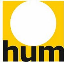 
Checkliste schriftliche sRDP und DP für die Klausurarbeit RW und BW  Sept. 15
Checkliste schriftliche sRDP und DP für die Klausurarbeit RW und BW  Sept. 151.Ein Unternehmen: Die Aufgaben bewegen sich alle innerhalb eines Handlungsrahmens [ein durchgängiges Unternehmen ober maximal zwei Unternehmen, zum Beispiel eine Region]□2.Unternehmensbeschreibung: Sie steht am Anfang der Aufgabenstellung, ist strukturiert und präzise [max. eine Seite]; notwendige weitere Details werden bei den einzelnen Aufgaben erläutert oder sind im Anhang zu finden. □3.Ausgewogenes Verhältnis: Betriebswirtschaft und Rechnungswesen sind in einem ausgewogenen Verhältnis von 50:50 gewichtet (kleinere Abweichung ist zulässig).□4.Praxisbezug und Kompetenzorientierung:Die abschließende Prüfung enthält praxisnahe Aufgabenstellungen mit unterschiedlichen Zielniveaus [Reproduktion I ] [Transfer II] [Problemlösung & Reflexion III]Die Aufgabenstellungen sind kompetenzorientiert formuliert und beziehen sich auf den Handlungsrahmen. Repetitive Aufgabenstellungen werden vermieden. □5.Vernetzung RW/ BW:Die Aufgaben sind möglichst fächerübergreifend zu gestalten (mindestens 2 Aufgaben). Die Aufgabenstellung kann aber auch getrennte betriebswirtschaftliche (Teil-)Aufgaben und (Teil-)Aufgaben aus Rechnungswesen enthalten.  □6.Formulare/Belege/Schriftstücke: Die sRDP enthält circa 20 praxisgerechte Formulare und Schriftstücke [z.B. UVA, ArbeitnehmerInnenveranlagung, Belege, Aktennotiz, E-Mails, Screenshots mit Berechnungen aus Excel, etc.], die auf das (Schul-)Jahr des Prüfungstermins abstellen. Belege genügen folgenden Praxisanforderungen:  Vollständige Beschriftung, praxisgerechtes Layout, evtl.  Originallogo.Der Jahresabschluss bezieht sich auf das letzte Wirtschaftsjahr vor der RDP.□7.Der Teilbereich Rechnungswesen und Controllingwird mit Themen aus Finanzbuchhaltung, Jahresabschluss, Kostenrechnung und Sondergebiete (wie zB Personalverrechnung, Steuern oder Bilanzkennzahlen) zu je 25 % abgedeckt. (Empfehlung Bundes-ARGE)□8.Der Teilbereich Betriebswirtschaft wird durch das Thema Kaufvertrag sowie mind. drei weitere Themen im Ausmaß von je 10 - 30 % abgedeckt. (Empfehlung Bundes-ARGE)□9.Layout:Jedes neue Thema der abschließenden Prüfung beginnt auf einer neuen Seite, die Aufgabenstellung ist übersichtlich und zu dichte Aufgabenblöcke werden vermieden. Die Teilaufgaben sind „gebrandet“ z.B.: mit Logo des Unternehmens.□10.Interne Überprüfungder Arbeit auf Rechtschreib-  und Grammatikfehler sowie auf inhaltliche  Richtigkeit.□11.Einreichung:- Empfohlen wird, die Aufgabenstellungen  sowie die Musterlösung getrennt geheftet einzureichen. Haben mehrere Klassen eines Schulstandortes eine idente Aufgabenstellung, so genügt eine Einreichung.  (ACHTUNG Vorgabe des/der jeweiligen LSI beachten) □12.Empfohlen wird, Aufgabenstellung und Lösungsteil zu trennen, d.h. Prüfungskandidat/innen erhalten bei der Prüfung einen von der Angabe getrennten Lösungsteil/Lösungsbögen. □